          										                             I0CZZ000.272.23.2021  					załącznik nr 1 do Zapytania ofertowegoFORMULARZ OFERTOWYDostawa chromatografu gazowego do analizy gazów z detektorem płomieniowo jonizacyjnym FID. Wykonawca 1 Nazwa: ................................................................................................................................................................................... Adres: ...................................................................................................................................................................................telefon: .......................................................... ,  e-mail ..............................................NIP: ................................................................... REGON: ............................................Wykonawca 2Nazwa: ................................................................................................................................................................................... Adres: ...................................................................................................................................................................................telefon: .......................................................... ,  e-mail ..............................................NIP: ................................................................... REGON: ............................................Pełnomocnik* do reprezentowania Wykonawców ubiegających się wspólnie o udzielenie Zamówienia (np. lider Konsorcjum) .............................................................................................................................................................................................. Adres: ...................................................................................................................................................................................telefon: .......................................................... ,  e-mail ..............................................NIP: ................................................................... REGON: ............................................--------------------------------------------------------Odpowiadając na zaproszenie do wzięcia udziału w postępowaniu prowadzonym w formie Zapytania ofertowego dotyczącego: Wykonawca oferuje wykonanie dostawy będącej przedmiotem zamówienia za cenęnetto: ……………………………………….……. zł,+ należny podatek VAT ….%  w kwocie: ………. zł,ogółem wynagrodzenia brutto: ………………..  zł,Wykonawca oświadcza, że:zamówienie zostanie zrealizowane w terminie do ….. tygodni od daty zawarcia umowy.na przedmiot zamówienia udziela 24 miesięcznej rękojmi  oraz ……..  miesięcy gwarancji.zobowiązuje się do naprawy aparatury będącej przedmiotem zamówienia w terminie do …..  dni. uważa się za związanego niniejszą ofertą na okres 30 dni licząc od dnia otwarcia ofert (włącznie z tym dniem); zapoznał się z treścią Zapytania ofertowego i ewentualnymi modyfikacjami, w tym z opisem przedmiotu zamówienia oraz ze wzorem umowy i nie wnoszę/nie wnosimy do nich zastrzeżeń oraz przyjmuję/przyjmujemy warunki w niej zawarte i zdobyłem/zdobyliśmy wszystkie informacje niezbędne do przygotowania oferty,cenie  oferty  uwzględnił  wszystkie  koszty  związane z wykonaniem zamówienia, akceptuję/akceptujemy warunki płatności za wykonane zamówienie określone we wzorze umowy.po uprawomocnieniu się wyboru mojej/naszej oferty, zobowiązuje się do zawarcia umowy zgodnej z niniejszą ofertą na warunkach określonych w Zapytaniu ofertowym, w miejscu i terminie wskazanym przez Zamawiającego,wybór oferty nie będzie prowadzić do powstania u zamawiającego obowiązku podatkowego / oświadczam, że wybór oferty będzie prowadzić do powstania u zamawiającego obowiązku podatkowego tj. w zakresie następujących towarów/usług: ...................................................................................................................................... – wartość podatku ..................................................... (UWAGA! niewłaściwe skreślić).wypełniłem obowiązki informacyjne przewidziane w art. 13 lub art. 14 RODOwobec osób fizycznych, od których dane osobowe bezpośrednio lub pośrednio pozyskałem w celu ubiegania się o udzielenie zamówienia publicznego w niniejszym postępowaniu oraz w trakcie realizacji tego zamówienianastępujące informacje zawarte w naszej ofercie stanowią tajemnicę przedsiębiorstwa: .....................................................................................................................................................................wszystkie informacje podane w ofercie i oświadczeniach złożonych wraz z ofertą są aktualne i zgodne z prawdą oraz zostały przedstawione z pełną świadomością konsekwencji wprowadzenia Zamawiającego w błąd przy przedstawianiu informacjiOferta została złożona na ..................... stronach.Integralną część oferty stanowią następujące dokumenty:1/ ....................................................2/ ....................................................																				…………………………………………………………………..................................., dn. ......................               (miejscowość)                                                                 				podpis(y) osoby/osób upoważnionychdo reprezentacji Wykonawcy/ówI0CZZ000.272.23.2021	 							załącznik nr 2 do Zapytania ofertowego………………………………….Nazwa i adres Wykonawcy/ówOŚWIADCZENIE O SPEŁNIANIU WARUNKÓW UDZIAŁUW POSTĘPOWANIUPrzystępując do udziału w postępowaniu prowadzonym w ramach Zapytania Ofertowego pn:Dostawa chromatografu gazowego do analizy gazów z detektorem płomieniowo jonizacyjnym FID.Wykonawca oświadcza, że spełnia warunki określone w Zapytaniu ofertowym, dotyczące:kompetencji lub uprawnień do prowadzenia określonej działalności zawodowej, o ile wynika to 
z odrębnych przepisówsytuacji ekonomicznej lub finansowejzdolności technicznej lub zawodowej.................................., dn. ......................             (miejscowość)                                                               			................................................................................								 podpis(y) osoby/osób upoważnionych         				                            		 do reprezentacji  Wykonawcy/ówI0CZZ000.272.23.2021                                                                                                  załącznik nr 3 do Zapytania ofertowego …………………………………………….Nazwa i adres WykonawcyOŚWIADCZENIE O BRAKU PODSTAW DO WYKLUCZENIAPrzystępując do udziału w postępowaniu prowadzonym w ramach Zapytania ofertowego pn. dostawa chromatografu gazowego do analizy gazów z detektorem płomieniowo jonizacyjnym FID.oświadczam/my, iż:Wykonawca, którego reprezentuję nie jest powiązany kapitałowo lub osobowo z Zamawiającym. Poprzez powiązania kapitałowe lub osobowe rozumie się wzajemne powiązania między Zamawiającym lub osobami upoważnionymi w imieniu Zamawiającego lub osobami wykonującymi w imieniu Zamawiającego czynności związane z przeprowadzeniem procedury wyboru Wykonawcy a Wykonawcą polegające w szczególności na:uczestniczeniu w spółce jako wspólnik spółki cywilnej lub spółki osobowej;posiadaniu co najmniej 10% udziałów  lub akcji, o ile niższy próg nie wynika z przepisów prawa,pełnieniu funkcji członka organu nadzorczego lub zarządzającego, prokurenta, pełnomocnikapozostawaniu w związku małżeńskim, w stosunku pokrewieństwa lub powinowactwa w linii prostej, pokrewieństwa drugiego stopnia lub powinowactwa drugiego stopnia w linii bocznej lub w stosunku przysposobienia, opieki lub kurateli;Wykonawca, którego reprezentuję nie pozostaje z Zamawiającym w takim stosunku faktycznym lub prawnym, który może budzić uzasadnione wątpliwości co do bezstronności;Wykonawca, którego reprezentuję nie wykonywał bezpośrednio czynności  związanych  z przygotowaniem postępowania lub  posługiwałem się/nie posługiwaliśmy   się  w  celu  sporządzenia  oferty  osobami uczestniczącymi  w  dokonywaniu  tych  czynności, w stosunku do Wykonawcy, którego reprezentuję  nie otwarto likwidacji, w zatwierdzonym przez sąd układzie w postępowaniu restrukturyzacyjnym jest przewidziane zaspokojenie wierzycieli przez likwidację jego majątku lub sąd zarządził likwidację jego majątku w trybie art. 332 ust. 1 ustawy z dnia 15 maja 2015 r. - Prawo restrukturyzacyjne (Dz. U. poz. 978, z późn. zm.); nie ogłoszono upadłości, z wyjątkiem wykonawcy, który po ogłoszeniu upadłości zawarł układ zatwierdzony prawomocnym postanowieniem sądu, jeżeli układ nie przewiduje zaspokojenia wierzycieli przez likwidację majątku upadłego, chyba że sąd zarządził likwidację jego majątku w trybie art. 366 ust. 1 ustawy z dnia 28 lutego 2003 r. - Prawo upadłościowe (t.j. Dz.U. 2019 poz. 498.);.................................., dn. ......................             (miejscowość)                                                               															         .															.....................................................................						podpis(y) osoby/osób upoważnionychdo reprezentacji  Wykonawcy/ów.I0CZZ000.272.23.2021						załącznik nr 4 do Zapytania ofertowego …………………………………………….Nazwa i adres WykonawcyWYKAZ DOSTAWSkładając ofertę w postępowaniu o udzielenie zamówienia publicznego Wykonawca, dla potwierdzenia spełnienia warunku udziału w postępowaniu, oświadcza, że w okresie ostatnich 3 lat przed upływem terminu składania ofert, a jeżeli okres prowadzenia działalności jest krótszy - w  tym okresie, Wykonawca wykonał lub wykonuje co najmniej dwie dostawy chromatografów gazowych o wartości minimum 80 000,00 brutto każda, wraz z podaniem ich wartości, przedmiotu, dat wykonania i podmiotów, na rzecz których dostawy zostały wykonane, oraz z załączeniem dowodów określających czy dostawy  zostały wykonane lub są wykonywane należycie.Uwaga! Należy dołączyć dowody określające, że dostawy zostały wykonane lub są wykonywane należycie................................. dnia...............                          			……….............................................................       /miejscowość/                                                                          			Podpis(y) osoby/osób upoważnionej/ych 
                                                                                                            			 do reprezentacji Wykonawcy/ów     I0CZZ000.272.23.2021                                                                         załącznik nr 5 do Zapytania ofertowegoUmowa Nr I0CZZ000.272.23.2021(WZÓR)Zawarta w dniu  ……………..……. 2021 roku, pomiędzy:Uniwersytetem Przyrodniczym we Wrocławiu, 
ul. C. K. Norwida 25, 50-375 Wrocław,NIP: 896-000-53-54, Regon: 000001867zwanym dalej ,,Zamawiającym”reprezentowanym przez : ……………………………………………………………………………….z jednej strony, a:……………………………………………………………………………………………………………NIP: …………………….. , Regon: ……………………………………..zwanym dalej „Wykonawcą”reprezentowanym przez ………………………………………………………………………………….. Wykonawca oświadcza, że prowadzi działalność gospodarczą na podstawie wpisu do CEiDG/KRS nr ………………… i jednocześnie oświadcza, że ww. wpis jest zgodny z aktualnym stanem faktycznym. Do zawarcia przedmiotowej umowy nie stosuje się przepisów ustawy z dnia 11 września 2019 roku – Prawo zamówień publicznych (tekst jedn. – Dz. U. z 2021 r. poz. 1129 ze zm.) - na podstawie wyłączenia zawartego w art. 11 ust. 5 pkt 1 tej ustawy.§ 1Przedmiot umowyPrzedmiotem umowy jest dostawa chromatografu gazowego do analizy gazów z detektorem płomieniowo jonizacyjnym FID.Przedmiot umowy zostanie wykonany zgodnie z założeniami określonymi przez Zamawiającego w zapytaniu ofertowym oraz złożoną przez Wykonawcę ofertą  (Formularzem ofertowym i Parametrami Technicznymi przedmiotu zamówienia - stanowiącymi odpowiednio załącznik nr 1 i 2 do niniejszej umowy). W ramach zamówienia wykonawca przeprowadzi szkolenie użytkowników, które odbędą się w siedzibie Zamawiającego po zainstalowaniu i uruchomieniu urządzenia. Zakres szkoleń powinien obejmować obsługę aparatu i dołączonego do niego oprogramowania, a także instruktaż wymiany części zużywalnych i przeprowadzenie przykładowych analiz. § 2Oświadczenie WykonawcyWykonawca oświadcza, że jest uprawniony oraz posiada niezbędne kwalifikacje i możliwości do pełnej realizacji przedmiotu umowy. Wykonawca oświadcza, że dostarczona aparatura posiada wszelkie wymagane przez przepisy prawa świadectwa, certyfikaty, atesty, deklaracje zgodności, itp. oraz spełnia wszelkie wymogi w zakresie norm bezpieczeństwa obsługi.Wykonawca oświadcza, że jest świadomy, iż podlega wszelkim działaniom kontrolnym i sprawdzającym podejmowanym przez instytucje uprawnione na mocy obowiązującego prawa oraz audytom.§ 3Wynagrodzenie Wykonawcy Wykonawca zobowiązuje się wykonać przedmiot umowy za kwotę wynagrodzenia:netto: ……………………………………….……. zł,+ należny podatek VAT ….%  w kwocie: ………. zł,ogółem wynagrodzenia brutto: ………………..  zł,mające charakter wynagrodzenia ryczałtowego.Wynagrodzenie brutto za przedmiot umowy zawiera całkowity koszt dostawy przedmiotu umowy, obejmujący wszystkie koszty związane z realizacją zadania niezbędne do jego wykonania, w tym koszty transportu, koszty udzielenia licencji na oprogramowanie oraz koszty przeniesienia praw do nośników na których oprogramowanie jest utrwalone jeśli takowe będą przekazywane - z uwzględnieniem wszystkich opłat i podatków (dotyczy podmiotów będących płatnikiem podatku VAT, zgodnie  z ustawą  o podatku od towarów i usług).§ 4Termin i miejsce dostawy przedmiotu umowyWykonawca zobowiązuje się do dostawy przedmiotu umowy bezpośrednio do Katedry Higieny Środowiska i Dobrostanu Zwierząt, Wydział Biologii i Hodowli Zwierząt Uniwersytetu Przyrodniczego we Wrocławiu ul. Chełmońskiego 38c, 51-630 Wrocław - w terminie do ….. tygodni (zgodnie z ofertą wykonawcy) licząc od dnia zawarcia umowy.§ 5 Warunki realizacji Wykonawca zobowiązany jest do dostarczenia przedmiotu umowy fabrycznie nowego, w oryginalnych opakowaniach producenta. Odbiór zostanie przeprowadzony w dniu uruchomienia urządzeń w miejscu dostawy oraz po przeprowadzeniu instruktażu stanowiskowego.Potwierdzeniem odbioru jest protokół odbioru bez uwag, który zostanie sporządzony w 2 egzemplarzach, po 1 egzemplarzu dla każdej ze stron i podpisany przez obie strony. Wykonawca zobowiązuje się dostarczyć wraz z dostawą przedmiotu umowy następującą dokumentację w języku polskim:instrukcje obsługi dla użytkowników w języku polskim  – 1 szt.,kartę gwarancyjną,instrukcje obsługi oraz dokumenty potwierdzające licencję na oprogramowanie. Dopuszcza się złożenie dokumentów w wersji elektronicznej lub udostępnienie przez Wykonawcę strony internetowej wraz udostępnieniem linków/adresów, gdzie będą dostępne wymagane przedmiotowe dokumenty. Wykonawca odpowiada za dostarczony przez siebie przedmiot umowy do czasu odbioru przez Zamawiającego.§ 6Gwarancja i rękojmiaWykonawca udzieli zamawiającemu na przedmiot zamówienia …….. miesięcy gwarancji (zgodnie z ofertą wykonawcy). W przypadku stwierdzenia podczas odbioru niezgodności lub odstępstw od wymagań określonych w Parametrach technicznych przedmiotu umowy, Wykonawca zobowiązuje się do niezwłocznego ich usunięcia lub dokonania zmian na zgodne z opisem przedmiotu zamówienia zawartym w Parametrach technicznych przedmiotu zamówienia w terminie do 7 dni od dotrzymania zgłoszenia na swój koszt i ryzyko. W takim przypadku w trakcie odbioru Zamawiający sporządzi protokół o stwierdzonych odstępstwach w 2 egzemplarzach, po 1 dla każdej ze stron. Zapis ten nie wyłącza postanowień dotyczących kar umownych i odstąpienia od umowy.W przypadku, gdy przedmiot umowy nie będzie posiadał własności określonych w opisie przedmiotu zamówienia zawartym w Parametrach technicznych przedmiotu zamówienia, które uniemożliwią korzystanie z przedmiotu zamówienia zgodnie przeznaczeniem, okres przydatności będzie liczony od dnia odebrania nowego produktu, który spełnia wymagania Zamawiającego.Jeżeli w okresie gwarancji ujawnią się lub zostaną wykryte wady przedmiotu umowy, Wykonawca zobowiązany jest do ich nieodpłatnej naprawy lub wymiany na wolne od wad. Czas naprawy zgłoszonej wady lub dostawy nowego sprzętu wolnego od wad – do ….. dni roboczych (zgodnie z ofertą wykonawcy) od daty doręczenia reklamacji Wykonawcy za pośrednictwem poczty elektronicznej. W przypadku dwóch napraw tego samego modułu lub wad tego samego typu w okresie gwarancji, Wykonawca jest zobowiązany dokonać wymiany sprzętu na nowy, liczba ta nie obejmuje napraw wynikających z niewłaściwej eksploatacji oraz działania sił wyższych. Wykonawca zobowiązany jest do nieodpłatnego odebrania od Zamawiającego wadliwego przedmiotu umowy i dostarczenia naprawionego lub wolnego od wad w terminie, o którym mowa w ust. 4 na swój koszt i ryzyko.  Wykonawca udziela Zamawiającemu na przedmiot umowy 24 miesięcy okresu rękojmi. Okres rękojmi liczy się od dnia przekazania przedmiotu umowy, tj. od dnia podpisania protokołu jego odbioru. § 7Warunki płatnościNależność za wykonaną dostawę Zamawiający zobowiązuje się zapłacić przelewem na konto Wykonawcy wskazane w fakturze w terminie do 30 dni od daty doręczenia Zamawiającemu prawidłowo wystawionej  faktury, ale nie wcześniej niż po dokonaniu odbioru, o którym mowa w §5.Podstawą wystawienia faktury jest podpisanie przez obie strony umowy protokołu odbioru bez uwag.Wysokość podatku VAT musi być zgodna z obowiązującymi przepisami w dniu wykonania przedmiotu umowy.Faktura musi zawierać informację takie jak: nr umowy, na podstawie której dostawa została zrealizowana. W przypadku braku adnotacji na fakturze o numerze umowy, Wykonawca zobowiązuje się do dostarczenia w formie osobnego dokumentu załączonego do faktury, w którym zawarta będzie informacja o numerze umowy.Zamawiający upoważnia Wykonawcę do wystawienia faktur bez jego podpisu.Wykonawcy mają możliwość składania faktur drogą elektroniczną. Zamawiający posiada konto na portalu PEF. Dane Zamawiającego: Rodzaj adresu PEF: NIP; Numer adresu PEF:  8960005354.Zamawiający oświadcza, że dokona zapłaty z zastosowaniem mechanizmu podzielonej płatności.§ 8Odstąpienie od umowyZamawiający ma prawo odstąpić od umowy w następujących wypadkach:jeżeli Wykonawca wykonuje swoje obowiązki w sposób nienależyty i pomimo dodatkowego wezwania Zamawiającego nie nastąpiła poprawa w wykonywaniu tych obowiązków, Zamawiający może odstąpić od umowy w terminie 15 dni od powzięcia wiadomości o tych okolicznościachjeżeli Wykonawca pomimo obciążenia karą, o której mowa w §9 ust. 1-3 nie wypełnia należycie swych obowiązków, Zamawiający może odstąpić od umowy w terminie 15 dni od powzięcia wiadomości o tych okolicznościach,w razie zaistnienia istotnej zmiany okoliczności powodującej, że wykonanie umowy nie leży w interesie publicznym, czego nie można było przewidzieć w chwili zawarcia umowy, lub dalsze wykonywanie umowy może zagrozić istotnemu interesowi bezpieczeństwa państwa lub bezpieczeństwu publicznemu, Zamawiający może odstąpić od umowy w terminie 30 dni od powzięcia wiadomości o tych okolicznościach. W takim przypadku Wykonawca może żądać wyłącznie wynagrodzenia należnego z tytułu wykonania części umowy,§ 9Kary umowneJeżeli Wykonawca nie dotrzymuje ustalonego terminu wykonania zamówienia, o którym mowa w § 4  umowy, zostanie obciążony przez Zamawiającego karą umowną w wysokości 0,2 % od wynagrodzenia brutto określonego w  § 3 ust. 1, za każdy dzień zwłoki.Jeżeli Wykonawca nie dotrzymuje ustalonego terminu usunięcia wad stwierdzonych przy odbiorze, o którym mowa w  § 6 ust. 2 umowy, zostanie obciążony przez Zamawiającego karą umowną w wysokości 0,15 % od wartości wynagrodzenia brutto o którym mowa w  § 3 ust. 1, za każdy dzień zwłoki liczony od upływu terminu wyznaczonego na usunięcie wad, a jeżeli zwłoka będzie trwała dłużej niż 7 dni w wysokości 0,3% wynagrodzenia brutto o którym mowa w  § 3 ust. 1, za każdy dzień zwłoki, powyżej 7 dnia zwłoki. Jeżeli Wykonawca nie dotrzymuje ustalonego terminu usunięcia wad stwierdzonych w okresie, o którym mowa w  § 6 ust. 4 umowy, zostanie obciążony przez Zamawiającego karą umowną w wysokości 0,15 % od wartości wynagrodzenia brutto o którym mowa w  § 3 ust. 1, za każdy dzień zwłoki liczony od upływu terminu wyznaczonego na usunięcie wad, a jeżeli zwłoka będzie trwała dłużej niż 7 dni w wysokości 0,3% wynagrodzenia brutto o którym mowa w  § 3 ust. 1 za każdy dzień zwłoki, powyżej 7 dnia zwłoki.W przypadku odstąpienia przez Zamawiającego od umowy z powodu okoliczności, leżących po stronie Wykonawcy, Wykonawca zostanie obciążony karą w wysokości 10% wartości wynagrodzenia o którym mowa w  § 3 ust. 1. Łączna wysokość kar umownych naliczonych Wykonawcy nie może przekroczyć 30% wynagrodzenia brutto.Strony zastrzegają sobie prawo dochodzenia odszkodowania uzupełniającego do wysokości rzeczywiście poniesionej szkody.Wykonawca oświadcza, że wyraża zgodę na potrącenie z należnego mu wynagrodzenia ewentualnych kar umownych.Ewentualne wystąpienie u Wykonawcy jakichkolwiek awarii lub zdarzeń losowych nie zwalnia go 
z obowiązku zachowania ciągłości wykonywania przedmiotu umowy na warunkach i zasadach określonych w Zapytaniu ofertowym i niniejszej umowie.§10.Zmiany zapisów umowyZamawiający dopuszcza wprowadzenie zmian do umowy w stosunku do treści oferty, na podstawie której dokonano wyboru Wykonawcy oraz określa warunki tych zmian poprzez dopuszczenie możliwości zmian umowy w formie pisemnego aneksu dotyczącego w szczególności:dopuszcza się zmianę terminu realizacji zamówienia w następujących sytuacjach:z przyczyn nie leżących po stronie Wykonawcy,z przyczyn leżących po stronie Zamawiającego,z powodu wystąpienia siły wyższej,zmian wynikających ze zmian powszechnie obowiązujących przepisów prawa w zakresie mającym wpływ na realizację przedmiotu zamówienia,Warunki dokonywania zmian określonych w ust. 1:inicjowanie zmian na wniosek Wykonawcy lub Zamawiającego,uzasadnienie zmiany prawidłową realizacją przedmiotu umowy,forma pisemna pod rygorem nieważności w formie aneksu do umowy,zmiany nie spowodują zwiększenia wynagrodzenia Wykonawcy z zastrzeżeniem ust. 3. W przypadku ustawowej zmiany stawki podatku VAT wynagrodzenie należne Wykonawcy podlega automatycznej waloryzacji odpowiednio o kwotę podatku VAT wynikającą ze stawki tego podatku obowiązującej w chwili powstania obowiązku podatkowego. W takim przypadku wysokość wynagrodzenia należnego Wykonawcy ustalana jest każdorazowo z uwzględnieniem aktualnej stawki podatku VAT obowiązującej na dzień wystawienia faktury (powstania obowiązku podatkowego).Zmiana umowy dokonana z naruszeniem powyższych zasad jest nieważna.§ 11.Ochrona danych osobowychZamawiający zobowiązuje się do przetwarzania danych osobowych udostępnionych mu przez Wykonawcę zgodnie z obowiązującymi aktualnie przepisami, wyłącznie w związku z postępowaniem  oraz realizacją zamówienia. Wykonawca oświadcza, że wypełnił obowiązki informacyjne przewidziane w art. 13 lub art. 14 RODO wobec osób fizycznych, od których dane osobowe bezpośrednio lub pośrednio pozyskał w celu ubiegania się o udzielenie zamówienia oraz w trakcie jego realizacji.Wykonawca zobowiązuje się zapewnić bezpieczeństwo danych udostępnionych  przez Zamawiającego. W przypadku ujawnienia lub utraty danych  osobowych, Wykonawca zobowiązuje się do bezzwłocznego pisemnego poinformowania Zamawiającego o tym fakcie, wskazując okoliczności zdarzenia i zakres ujawnionych lub utraconych danych.Wykonawca odpowiada za szkody, jakie powstaną wobec Zamawiającego lub osób trzecich na skutek niezgodnego z Umową przetwarzania danych osobowych lub ich ujawnienia bądź utraty.Wykonawca zobowiązuje się do naprawienia szkody wyrządzonej   Zamawiającemu w wyniku naruszenia danych osobowych z winy wykonawcy. W szczególności zobowiązuje się do pokrycia poniesionych przez Zamawiającego kosztów procesu i zastępstwa procesowego, a także odszkodowania na rzecz osoby, której naruszenie dotyczyło.§ 12.Inne postanowieniaW sprawach nieuregulowanych niniejszą umową mają zastosowanie przepisy Kodeksu Cywilnego.Spory mogące wyniknąć w związku z wykonywaniem umowy, których nie da się rozstrzygnąć polubownie, poddane zostaną rozstrzygnięciu przez sąd właściwy dla siedziby Zamawiającego.Umowę sporządzono w trzech jednobrzmiących egzemplarzach (dwa egzemplarze dla Zamawiającego, jeden egzemplarz dla Wykonawcy).Integralnymi załącznikami do niniejszej umowy są:– Oferta Wykonawcy jako załącznik nr 1do umowy– Parametry techniczne przedmiotu zamówienia jako załącznik nr 2.W przypadku gdy postanowienia zawarte w Załącznikach pozostają w sprzeczności z zapisami niniejszej umowy, należy je interpretować tak aby możliwa była realizacja umowy w jak największym wymiarze, a jeżeli nie jest to możliwe pierwszeństwo należy przyznać zapisom umownym.ZAMAWIAJĄCY                                                      		     		WYKONAWCA        	 ……………………….                                           			       ……………...…………I0CZZ000.272.23.2021                                                                                             załącznik Nr 6 do SWZPARAMETRY  TECHNICZNE  PRZEDMIOTU  ZAMÓWIENIANazwa i adres Wykonawcy: ............................................................................................................................................................................................................................................................................................................................Nazwa i typ (producent) oferowanego urządzenia: ....................................................................................................Wykonawca ma obowiązek podać w kolumnie nr 4 wszystkie wymagane parametry. Nie dopuszcza się możliwości potwierdzenia oferowanych parametrów słowem „TAK”............................................ dnia..........................                         ...............................................................................            /miejscowość/			                                                                      Podpis(y) osoby/osób upoważnionych do                                                                                                                                            reprezentacji Wykonawcy/Wykonawców/Lp.Nazwa zamówieniaRodzaj wykonanych dostaw potwierdzających warunki określone przez ZamawiającegoPodmiot, na rzeczktórego dostawa zostaławykonanaData rozpoczęcia wykonaniam-c / rokData zakończenia wykonaniam-c/ rokWartośćDostawy brutto w zł.Nazwa przedmiotu zamówienia: (tytuł postępowania o udzielenie zamówienia publicznego):Chromatograf gazowy do analizy gazów z detektorem płomieniowo jonizacyjnym FIDNazwa przedmiotu zamówienia: (tytuł postępowania o udzielenie zamówienia publicznego):Chromatograf gazowy do analizy gazów z detektorem płomieniowo jonizacyjnym FIDNazwa przedmiotu zamówienia: (tytuł postępowania o udzielenie zamówienia publicznego):Chromatograf gazowy do analizy gazów z detektorem płomieniowo jonizacyjnym FIDNazwa przedmiotu zamówienia: (tytuł postępowania o udzielenie zamówienia publicznego):Chromatograf gazowy do analizy gazów z detektorem płomieniowo jonizacyjnym FIDLp.Parametry techniczneParametry wymagane przez ZamawiającegoParametry oferowane(wypełnia Wykonawca)1.2.3.4.1.Piec chromatograficzny- Zakres temperatur pieca: w zakresie +2oC od temperatury otoczenia do - 450 oC z krokiem co 0,1 0C- Maksymalna zmiana temperatury w piecu do +/- 250 oC/min-Szybkość chłodzenia pieca od 450 do 50C poniżej 3,4 min - Co najmniej 32 rampów temperaturowych podczas analizy- Zakres ciśnień od 0 do 1035 kPa - Programowanie przepływów i ciśnienia – 7 rampów.- Elektroniczna kontrola sterowania przepływami i ciśnieniami o dokładności ustawień ciśnienia 0,01 kPa (0,001 PSI)- Zakres przepływu:  w zakresie od 0 do 1300 ml/min.- Możliwość zastosowania kolumn o średnicach wewnętrznych od 0,05 do 0,53 mm- Umożliwiający rozbudowę do czterech detektorów chromatograficznych. 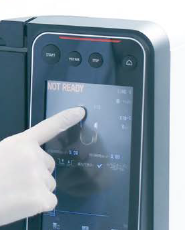 - Powtarzalność czasów retencji na poziomie maksymalnie 0,0008 min - Odczyt aktualnych parametrów urządzenia w tym temperatury i ciśnienia 
na 7 calowym kolorowym dotykowym ekranie2. Dozownik split/splitless- Maksymalny podział dozownika od 1 do 9999:1 - Maksymalna temperatura pracy 450oC- Tryby dozowania: z podziałem, bez podziału, tryb high pressure, pulsed split, pulsed splitless3Detektor płomieniowo jonizacyjny FID- detektor  z elektronicznie kontrolowanym przepływem  i ciśnieniem gazów- Czułość detektora FID: <1,2 pg C/s.- Maksymalna temperatura pracy 4500C- Zakres liniowości: 107- maksymalna częstotliwość zbierania danych do 500 Hz4Kolumna chromatograficzna do GCKolumna odpowiednia do analizy gazów:- 60m 0,25 mm5Termostat do zaworów- pojemność na co najmniej 2 zawory- ogrzewanie do temperatury minimalnie 2000C- kontrola z poziomu oprogramowania do GC6Zawór dozujący 6 portowy 2 pozycyjny sterowany elektrycznie- maksymalne ciśnienie do 400 psi- maksymalna temperatura   do 2250C- 6-portowy- 2-pozycyjny- sterowanie mikroelektryczne7Wymagania dodatkowe- Doloty gazowe do powietrza, helu i wodoru- zestaw narzędzi do konserwacji GC- zestaw części potrzebnych do uruchomienia aparatu- kanał wylotowy kierujący gorące powietrze  GC ku górze8OprogramowanieBezterminowa licencja na oprogramowanie sterujące urządzeniem z możliwością tworzenia i zapamiętywania metod, obróbki wyników9Wyposażenie dodatkoweJednostka sterująca przyrządem dedykowana przez dostawcę do przedmiotu zamówienia:  - wyposażona w system operacyjny w polskiej wersji językowej - oprogramowanie sterujące dedykowane do obsługi przyrządu - parametry jednostki nie gorsze niż: procesor czterordzeniowy, 500 Gb dysk  HDD,  8 Gb pamięci RAM, monitor o przekątnej min 22 cale, drukarka laserowa typu duplex, karta sieciowa